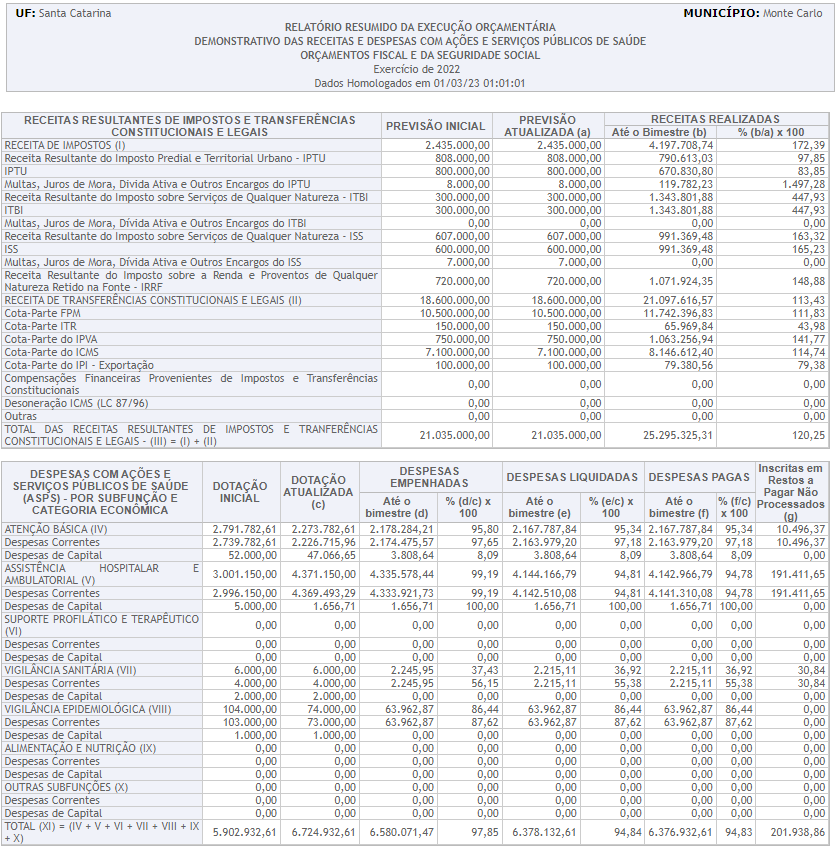 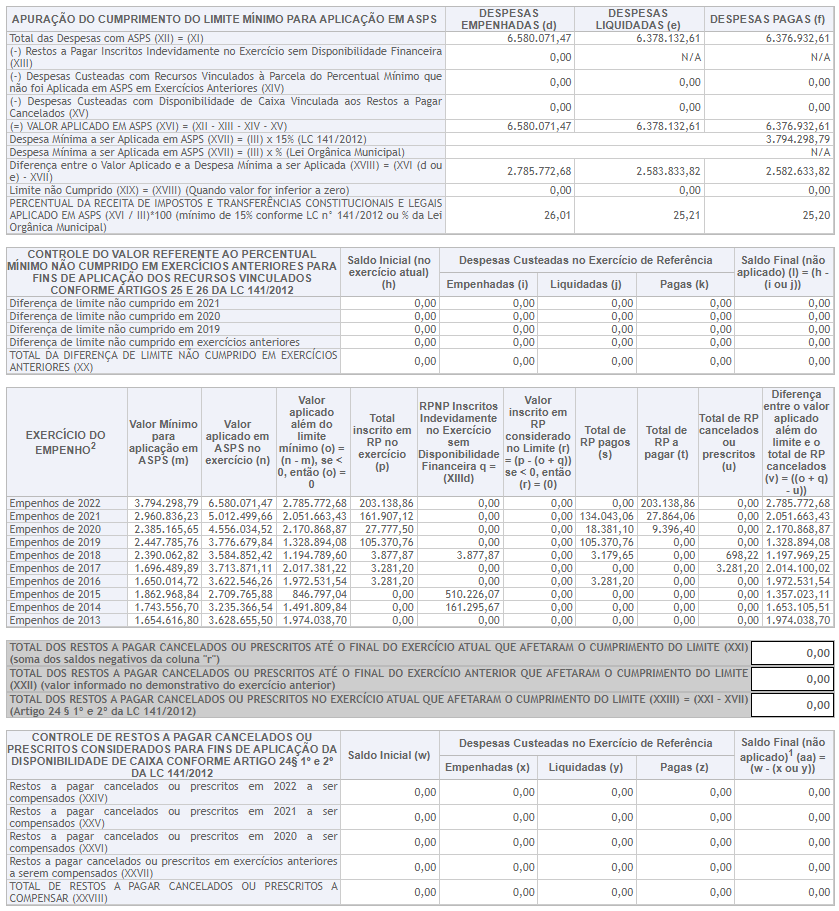 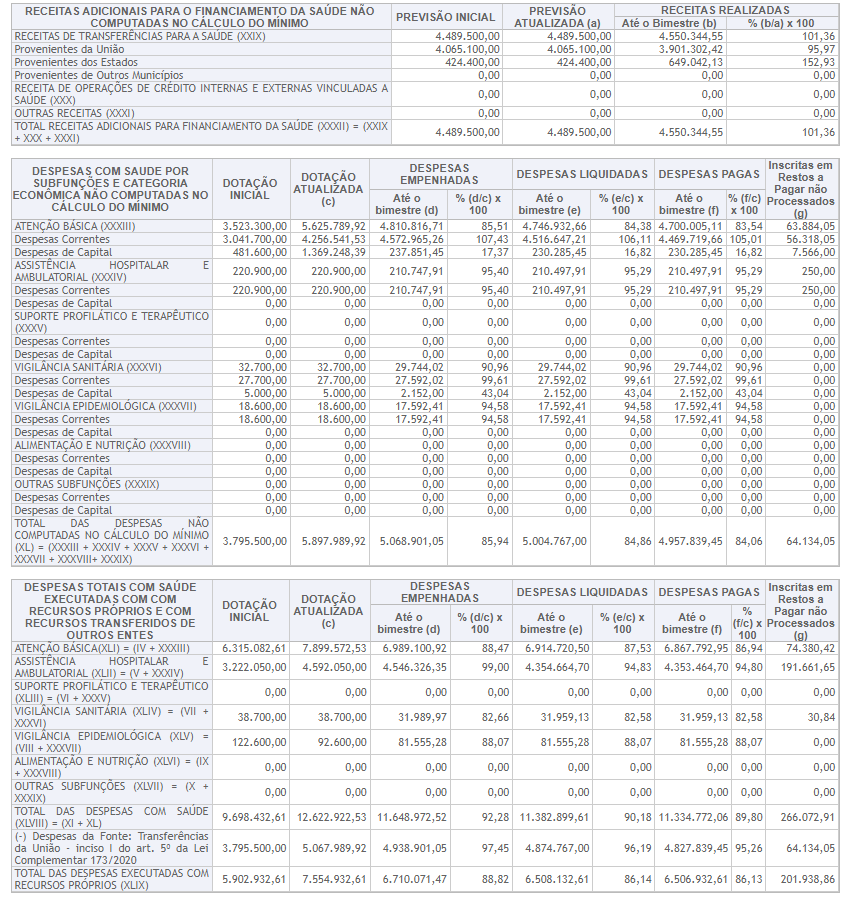 Dados Retirados do site siops por meio de print pois o mesmo não deixa gerar relatórios.